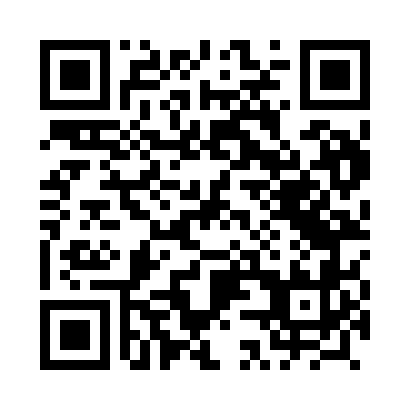 Prayer times for Rozynka, PolandWed 1 May 2024 - Fri 31 May 2024High Latitude Method: Angle Based RulePrayer Calculation Method: Muslim World LeagueAsar Calculation Method: HanafiPrayer times provided by https://www.salahtimes.comDateDayFajrSunriseDhuhrAsrMaghribIsha1Wed2:225:0212:365:468:1110:412Thu2:225:0012:365:478:1310:423Fri2:214:5812:365:488:1410:434Sat2:204:5612:355:498:1610:435Sun2:194:5412:355:508:1810:446Mon2:184:5212:355:518:2010:457Tue2:174:5012:355:528:2210:468Wed2:174:4812:355:538:2310:469Thu2:164:4612:355:548:2510:4710Fri2:154:4412:355:558:2710:4811Sat2:144:4312:355:568:2910:4812Sun2:144:4112:355:578:3010:4913Mon2:134:3912:355:588:3210:5014Tue2:124:3712:355:598:3410:5115Wed2:124:3612:356:008:3510:5116Thu2:114:3412:356:018:3710:5217Fri2:104:3212:356:028:3910:5318Sat2:104:3112:356:038:4010:5419Sun2:094:2912:356:048:4210:5420Mon2:094:2812:356:058:4310:5521Tue2:084:2612:356:068:4510:5622Wed2:074:2512:356:078:4710:5623Thu2:074:2412:366:088:4810:5724Fri2:074:2212:366:098:4910:5825Sat2:064:2112:366:098:5110:5826Sun2:064:2012:366:108:5210:5927Mon2:054:1912:366:118:5411:0028Tue2:054:1812:366:128:5511:0029Wed2:054:1712:366:138:5611:0130Thu2:044:1612:366:138:5811:0231Fri2:044:1512:366:148:5911:02